 EQUATION DE DROITE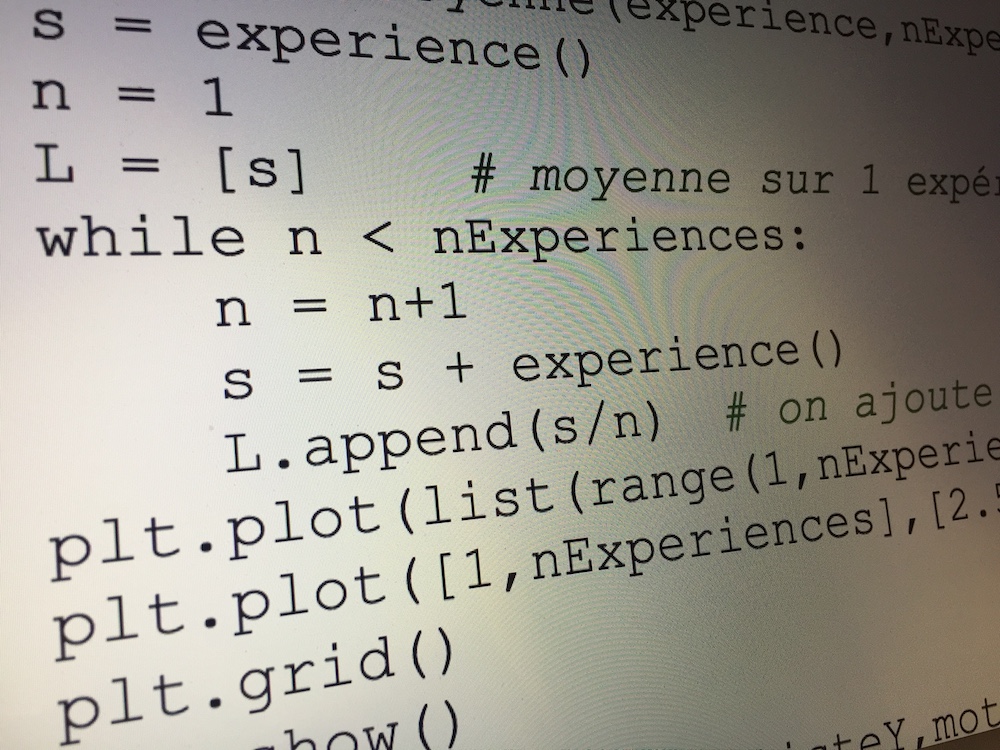 1) Compléter le programme suivant dont l'algorithme permet d'afficher l'équation d'une droite passant par les points A et B : 2) a) Tester le programme avec les points A(4 ; 2) et B(5 ; -6).    b) Expliquer pourquoi le programme retourne une erreur avec les points A(3 ; -5) et B(3 ; 7).3) Corriger le programme afin qu'il tienne compte de la situation rencontrée dans la question 2b.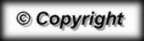 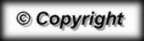 TICASIOPython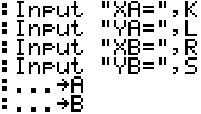 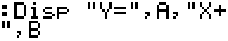 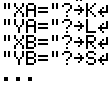 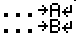 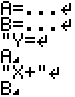 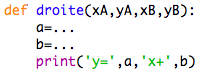 